Publicado en  el 14/03/2014 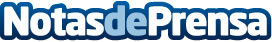 Panda Security lanza Panda Cloud Fusion: seguridad, gestión y soporte desde la nubePanda Security, The Cloud Security Company, ha anunciado el lanzamiento de Panda Cloud Fusion como producto único e integrado. Se trata de una solución basada al 100% en la nube, que ofrece en una misma plataforma seguridad, gestión y soporte remoto a todos los dispositivos del parque informático, incluyendo móviles y tablets.Datos de contacto:Panda SecurityNota de prensa publicada en: https://www.notasdeprensa.es/panda-security-lanza-panda-cloud-fusion_1 Categorias: Ciberseguridad http://www.notasdeprensa.es